OFERTA DE EMPLEO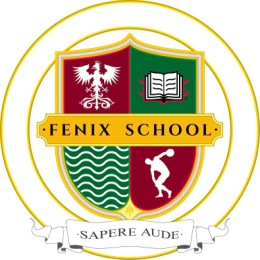 FÉNIX SCHOOL  (FORMACIÓN PROFESIONAL).     COLMENAR.FÉNIX SCHOOL (INFANTIL, PRIMARIA, SECUNDARIA Y BACHILLERATO).     ALHAURÍN EL GRANDE.5 plazas de profesores-socios.10/12 plazas de profesores contratados.Inicio de actividad, septiembre de 2020.Inicio de construcción en Colmenar, septiembre/octubre de 2019.Finalización de las obras en Colmenar, febrero/marzo de 2020.Inicio de construcción en Alhaurín el Grande, septiembre/octubre de 2019.Finalización de las obras en Alhaurín el Grande, mayo/junio de 2020.Contrato indefinido desde el inicio de la actividad.Selección de profesionales  (graduados y licenciados): 3 de julio de 2.019.(*Al final del documento se encuentran todas las especialidades universitarias compatibles con dicha selección docente, es requisito imprescindible tener el Máster en Formación para el Profesorado de Secundaria, Bachillerato, FP. En cambio para Primaria no es necesario este máster).Selección de profesionales (infantil y primaria): 24 de julio de 2.019. Ambas reuniones se celebrarán en el salón de actos de La Asociación de Empresarios y Profesionales La Colmena. C/ Isaac Peral, 5, 29170. Colmenar. 9:30 - 10:15: presentación  de los proyectos y entrega de los C.V. de los aspirantes a contratados.10:15 - 11:00: ampliación de información para los aspirantes a socios y programación de las entrevistas personales.A partir de las 11:50, las entrevistas se llevarán a cabo cada 20 minutos. En ambos casos, los C.V. deberán expresar el nivel de los diferentes skills en  Inglés y/o Alemán.Asimismo, deberán especificar los cursos que se estén realizando en ese momento y la fecha de obtención de los mismos.En cuanto al resto de cursos, solo deben especificarse los que sean verdaderamente relevantes y que tengan relación con el puesto a desempeñar.La redacción de los C.V. no debe ser superior a un folio y a una sola cara.Los profesionales interesados en dicha oferta de empleo, que estén empadronados en Colmenar, tienen que facilitar sus datos personales, previamente a la citación, contactando con ARTURO (677.291.468). 1.- Biología y Geología
Ingeniero Agrónomo
Ingeniero geólogo
Ingeniero de minas
Ingeniero de montes
Graduado o licenciado en Biología (UA)
Graduado o licenciado en Biotecnología (UMH)
Graduado o licenciado Ciencias Ambientales (UMH)
Licenciado en Ciencias del Mar (UA)
Licenciado o graduado en Ciencia y Tecnología de los alimentos (UMH)
Graduado o licenciado Enología
Graduado o licenciado en Farmacia (UMH)
Graduado o licenciado en Geología (UA)
Graduado o licenciado Medicina (UMH)
Graduado o licenciado Veterinaria2.- Dibujo
Arquitecto (UA)
Arquitecto técnico
Ingeniero de caminos, canales y puertos
Ingeniero Geodesia y cartografía
Ingeniero Industrial (UMH)
Graduado o licenciado en Bellas Artes (UMH)
Graduado o licenciado en Historia del Arte
Graduado o licenciado en Publicidad y relaciones públicas (UA)3.- Economía
Graduado o licenciado en Administración y dirección de empresas (UMH y UA)
Diplomado en Empresariales
Diplomado o graduado en Relaciones Laborales y Recursos Humanos (UA y UMH)
Diplomado o graduado en Turismo (UA)
Graduado o licenciado en Ciencias políticas y de la administración (UMH)
Graduado o licenciado en Derecho (UA y UMH)
Graduado o licenciado en Economía (UA)
Graduado o licenciado en Estadística (UMH)4.- Educación Física
Graduado o licenciado en Ciencias de la Actividad Física y del Deporte (CAFD) (UA y UMH)
Graduado o licenciado en Medicina (UMH)
Título Superior de Danza
Diplomado o graduado en Fisioterapia (UMH)5.- Física y química
Ingeniero Agrónomo
Ingeniero Industrial (UMH)
Ingeniero de minas
Ingeniero de montes
Graduado en Ingeniería Química (UA)
Licenciado o graduado en Biotecnología (UMH
Licenciado o graduado en Física
Licenciado o graduado en Química (UA)
Licenciado o graduado en Farmacia (UMH)6.- Ciencias Sociales: Geografía e Historia
Licenciado o graduado en Filosofía
Licenciado o graduado en Geografía
Licenciado o graduado en Historia (UA)
Licenciado o graduado en Historia del Arte
Licenciado o graduado en Humanidades (UA)
Licenciado o graduado en Sociología (UA)7.- Lengua Extranjera
Graduado o licenciado en estudios alemanesGraduado o licenciado en lengua y literatura alemanas
Licenciado Filología Inglesa o graduado en estudios Ingleses (UA)
Licenciado o graduado en Traducción e Interpretación de idiomas (UA)8.- Lengua y literatura
Licenciado en Filología Hispánica o graduado en Español: Lengua y Literatura (UA)
Licenciado o graduado en Humanidades (UA)9.- Matemáticas
Arquitecto (UA)
Todas las ingenierías
Licenciado o graduado en Física
Diplomado en Ciencias y técnicas Estadísticas o graduado en Estadísticas (UMH)
Licenciado o graduado en Matemáticas (UA)10.- Música
Licenciado o graduado en Historia (UA)
Título superior de arte dramático
Título superior de danza
Título superior de música11.- Orientación educativa
Licenciado o graduado en Psicología (UMH)
Licenciado o graduado en Pedagogía
Licenciado en Psicopedagogía12.- Tecnología e informática
Arquitecto (UA)
Todas las ingenierías
Licenciado o graduado en Física
Diplomado o graduado en informática (UA y UMH)